ВСЕРОССИЙСКАЯ НАУЧНО-ТЕХНИЧЕСКАЯ КОНФЕРЕНЦИЯ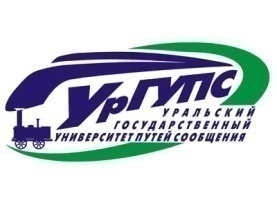 «Наука и образование транспорту», посвященная ДНЮ Российской наукиУважаемые коллеги!Приглашаем Вас принять участие во Всероссийской научно-технической конференции «Наука и образование транспорту»  8 февраля 2018 года. Екатеринбург, УрГУПСОРГАНИЗАТОРЫ: Федеральное государственное бюджетное  образовательное учреждение высшего образования «Уральский государственный университет путей сообщения» (ФГБОУ ВО УрГУПС), Уральское межрегиональное отделение Российской Академии транспорта (УрО РАТ), Свердловская железная дорога – филиал ОАО «РЖД»Организационный  комитетГалкин А.Г. – доктор технических наук, профессор, ректор УрГУПС, председатель УрО РАТ,Миронов АЮ. – начальник Свердловской железной дороги,Бушуев С.В. – кандидат технических наук, проректор по научной работе и международным связям УрГУПС, Сирина Н.Ф. – доктор технических наук, профессор, начальник отдела докторантуры и аспирантуры УрГУПС,Шумаков К.Г. – кандидат технических наук, директор научно-исследовательской части УрГУПС,Архипов А.В. – кандидат технических наук, декан механического факультета УрГУПС,Башуров В.В. – кандидат физико-математических наук, декан электро-технического факультета УрГУПС,Горелов Ю. В. – кандидат технических наук, декан строительного факультета УрГУПС,Кириллов М.В. – кандидат технических наук, декан факультета управления процессами перевозок УрГУПС,Ревина Е.В. – кандидат экономических наук, декан факультета экономики и управления, УрГУПС, Цихалевский И.С. – кандидат технических наук, декан электромеханического факультета УрГУПСОбщая информацияК участию в конференции приглашаются доктора и кандидаты наук, научные работники, специалисты различных профилей и направлений, соискатели ученых степеней, преподаватели, аспиранты.Формы проведения конференции: очная, заочная.Рабочие языки: русский Научные направления конференции (Секции)Электрический транспорт и электроснабжение железных дорог;Совершенствование конструкции, системы ремонта и эксплуатации подвижного состава;Совершенствование систем автоматики, телемеханики и связи на транспорте; Строительство, содержание зданий и транспортных сооружений;Инновационные технологии в сфере техносферной безопасности;Совершенствование технологий транспортных процессов; Экономика и управление человеческими ресурсами на транспорте. Условия и сроки подачи материаловПо итогам конференции наиболее научно значимые доклады будут опубликованы в рецензируемых научных журналах УрГУПС: «Транспорт Урала»; «Вестник УрГУПС» и «Инновационный транспорт». Требования к оформлению статей  в журналах можно получить на сайтах: http://www.transporturala.usurt.ru;    http://www.vestnik.usurt.ru;  https://www.usurt.ru/izdatelsko-bibliotechnyy-kompleks/zhurnal-innovatsionnyy-transpor; Текст работы с заявкой на участие необходимо прислать до 05 февраля 2018 года по электронной почте: VChirkova@usurt.ru   Статьи, не соответствующие требованиям, либо поступившие в оргкомитет позже указанного срока опубликованы не будут.Данное письмо одновременно является и приглашением для участия в конференции.Все расходы за счет командирующей организации. 